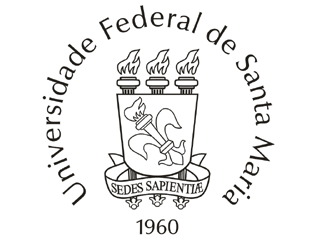 Ministério da EducaçãoUniversidade Federal de Santa Maria Campus de Frederico WestphalenDepartamento de Ciências Agronômicas e AmbientaisCurso de Agronomia Disciplina: Trabalho de Conclusão de Curso (TCC)NORMAS PARA O TRABALHO DE CONCLUSÃO DE CURSONORMAS PARA O TRABALHO DE CONCLUSÃO DE CURSO1. ASPECTOS LEGAIS	A resolução nº 1 do CNE/CES de 02 de fevereiro de 2006, que institui as Diretrizes Curriculares Nacionais dos Cursos de Graduação em Agronomia no seu artigo 10º, determina que o trabalho de conclusão de Curso (TCC) é componente curricular obrigatório a ser realizado em determinada área teórico-prática ou de formação profissional, como atividade de síntese e integração de conhecimentos e consolidação das técnicas de pesquisa. No parágrafo único, determina que a instituição deverá emitir regulamentação própria, aprovada por seu conselho superior acadêmico, contendo, obrigatoriamente, critérios, procedimentos e mecanismos de avaliação, além das diretrizes e das técnicas de pesquisa relacionadas com a sua elaboração. 2. OBJETIVOS 	Com a finalidade de obter o grau de Engenheiro Agrônomo, o aluno deverá realizar, em forma individual, um Trabalho de Conclusão de Curso voltado ao estudo de uma área específica da Agronomia, visando os seguintes objetivos: a) Oportunizar um momento de revisão, aprofundamento, sistematização e integração de conteúdo, com a finalidade de levar o formando a aprimorar os conhecimentos adquiridos no decorrer do Curso; b) Oportunizar um espaço para que, ao final do Curso, o aluno possa produzir um relato acadêmico-científico decorrente de estudos e/ou pesquisas realizadas durante o curso, utilizando a bibliografia especializada e propiciando observações e análises de temas contemplados pela prática e pela teoria que contribuam para direcionar o acadêmico à pesquisa científica, bem como traçar um perfil do futuro profissional. 	O Trabalho de Conclusão de Curso (TCC) deverá ser elaborado dentro das normas da MDT (monografia, tese e dissertação) para a realização de trabalhos acadêmicos e/ou científicos da UFSM. 3. PROCEDIMENTOS PARA REALIZAÇÃO DO TCC:	O Trabalho de Conclusão de Curso, poderá ser executado pelo aluno durante a realização do curso, entretanto para a formalização do TCC, este deverá cumprir os seguintes requisitos: a) Matricular-se na disciplina, a partir do 9º semestre, com todas as disciplinas cursadas e aprovadas até o oitavo semestre, cuja oferta corresponde a 45 horas no semestre, não identificando horário nem espaço físico; b) Solicitar a orientação de um professor do Curso de Agronomia, vinculado à área de seu trabalho. Outros orientadores poderão ser indicados, desde que lotados em outros cursos universitários de áreas afins.c) O aluno deverá apresentar à Coordenação do Curso o Aceite do orientador (Anexo A), no semestre anterior da matrícula do TCC, até a última semana letiva (Prazo máximo);d) A substituição de orientador e orientado poderá ocorrer até 30 dias após o início do semestre letivo Ao final do semestre, o aluno matriculado deverá apresentar, por escrito o Trabalho de Conclusão de Curso aos componentes da Comissão de avaliação de TCC, seguindo o modelo das Normas da MDT da UFSM. A entrega do TCC a Comissão Avaliadora, deverá ser rigorosamente, no período estipulado pelo cronograma.4. ORIENTAÇÃO 	O professor orientador deverá acompanhar os trabalhos e avaliar as seguintes etapas:Etapa 1- O processo de desenvolvimento e evolução das etapas principais do trabalho;Etapa 2- O comprometimento e a responsabilidade no desenvolvimento do trabalho;Etapa 3- O resultado do trabalho e sua adequação para avaliação da comissão avaliadora.	A Comissão de Avaliação determina um limite máximo de quatro (4) orientados por orientador. 5. TRABALHO DE CONCLUSÃO DE CURSO 	O desenvolvimento do Trabalho de Conclusão de Curso constará de produção relacionada a uma das áreas do currículo do Curso de Agronomia. 	Este Trabalho poderá ser: 	a) Investigação Científica ou 	b) Estudo de Caso ou 	c) Revisão de Literatura. 	O Trabalho deverá abordar assuntos de interesse do Curso de Agronomia e seu registro será escrito, na forma de uma monografia ou artigo científico. A Monografia e o Artigo a ser submetido deverá respeitar os procedimentos metodológicos adequados às normas de produção de um trabalho acadêmico ou científico. Na monografia, recomenda-se que contenha entre 20 (vinte) a 30 (trinta) laudas, além da bibliografia, anexos e ilustrações que eventualmente sejam incluídos. A modalidade artigo científico compreende artigos a serem submetidos aceitos para publicação ou publicados em periódicos indexados, com Qualis acima de B3 (B2, B1e A). O artigo aceito para publicação ou publicado deve ser com data inicial de no máximo um ano anterior a matrícula na disciplina, sendo o aluno o primeiro autor. Ambas as formas de apresentação deverão estar conforme normas da MDT da UFSM e ABNT.	O Trabalho de Conclusão de Curso constitui-se das seguintes etapas: 	a) Elaboração do Projeto 	b) Desenvolvimento 	c) Redação do trabalho final	d) Submissão à Comissão de Avaliação	Os trabalhos deverão ser apresentados nas seguintes formas: - Investigação Científica: título em português, nome do autor, resumo, palavras chave, introdução (a proposição e a justificativa do trabalho devem constar nessa parte), revisão da literatura, materiais e métodos, resultados e discussão e conclusão e referências bibliográficas. - Estudo de Caso: título em português, nome do autor, resumo, palavras chave, introdução (a proposição e a justificativa do trabalho devem constar nessa parte), revisão da literatura, relato do estudo de caso e discussão, considerações finais e referências bibliográficas. - Revisão da Literatura: título em português, nome do autor, resumo, palavras chave, introdução (apresentação, proposição e justificativa), revisão da literatura, considerações finais e referências bibliográficas. 6. DA AVALIAÇÃO	Ao término da disciplina de TCC, o acadêmico deve encaminhar uma cópia impressa e encadernada do seu trabalho à Comissão de Avaliação, até a data estipulada. 	A avaliação do TCC, será composta por:a)-A avaliação parcial do TCC será constituída por duas notas, a Nota do Orientador (avaliação 1) e a nota da Comissão Avaliadora (avaliação 2), conforme a ficha de avaliação com critérios definidos (Anexo B e C); b)-Será considerado aprovado o aluno que atingir nota final igual ou superior a 5,0 (cinco); não havendo há possibilidade de realização de exame;c)-No caso de constatação de plágio será atribuído nota 0(zero).	No caso de ser reprovado, o aluno poderá interpor recurso mediante protocolo na Secretaria dos Departamentos, dirigido ao chefe de Departamento de Ciências Agronômicas e Ambientais, no prazo de 5 (cinco) dias úteis contados a partir da publicação da nota final, fundamentando as razões de fato e de direito de sua discordância com a nota atribuída. 	Deferido o recurso, o Departamento de Ciências Agronômicas e Ambientais, no prazo de 3 (três) dias úteis, constituirá uma Comissão Revisora do Trabalho de Conclusão de Curso, composta por 3 (três) professores distintos dos componentes da Banca Avaliadora. 	A nova Comissão Avaliadora terá o prazo máximo de 3 (três) dias para apresentar o parecer de revisão da nota da avaliação final. O aluno só será aprovado se a Comissão Avaliadora atribuir nota igual ou superior a 5,0 (cinco). 	O aluno reprovado na disciplina “Trabalho de Conclusão de Curso” deverá efetuar nova matrícula na disciplina, devendo apresentar novo projeto, na mesma ou em outra área e/ou reformular o projeto reprovado. 7. DAS DISPOSIÇÕES GERAIS 	A Comissão de avaliação e o Colegiado do Curso de Agronomia será responsável por: a) A modificação das presentes normas, obedecidos aos trâmites legais vigentes; b) A resolução dos casos omissos nas presentes normas, dando o devido encaminhamento aos órgãos competentes, quando a correspondente decisão ultrapassar de sua esfera de ação. ANEXOSAnexo A- Ficha de AceiteFicha de Aceite de Trabalho de Conclusão de CursoAcadêmico(a):_____________________________________Matrícula:_______________RG:__________________CPF:________________E-mail:_________________________Telefone:________________________DeclaraçãoEu,____________________________________________________________________, SIAPE______________, declaro para os devidos fins que irei orientar o acadêmico __________________________________ na realização de seu Trabalho de Conclusão de Curso durante o ______________ semestre letivo do ano de ___________. Informo também estar ciente que só poderei orientar quatro acadêmicos em Trabalho de Conclusão de Curso por semestre letivo.Frederico Westphalen,____de _____________de ________.__________________________________Professor OrientadorAnexo B – Ficha de avaliação do TCC /OrientadorMinistério da EducaçãoUniversidade Federal de Santa MariaCentro de Educação Superior Norte-RSCurso de Agronomia Trabalho de conclusão de curso (TCC)Ficha de avaliação do TCC Escrito /OrientadorAcadêmico(a):_________________________________________Matrícula:___________Orientador(a):_____________________________Departamento:____________________Avaliador(a):______________________________________________________________Frederico Westphalen,____de _____________de ________.__________________________________Assinatura do AvaliadorEsta ficha de avaliação é confidencial e deve ser entregue pelo orientador ou pelo aluno em envelope lacrado à Comissão de TCC.Anexo C-Ficha de avaliação do TCC/ComissãoMinistério da EducaçãoUniversidade Federal de Santa MariaCentro de Educação Superior Norte-RSCurso de Agronomia Trabalho de conclusão de curso (TCC)Ficha de avaliação do TCC Escrito/ComissãoAcadêmico(a):_________________________________________Matrícula:___________Orientador(a):_____________________________Departamento:____________________Avaliador(a):______________________________________________________________Frederico Westphalen,____de _____________de ________.__________________________________Assinatura do AvaliadorEsta ficha de avaliação é confidencial e deve ser entregue em envelope lacrado à Comissão de TCC .Critérios de AvaliaçãoNotaDesenvolvimento e evolução das etapas do trabalho juntamente com o orientador (1,0)Obediência às normas e prazos (1,0)Elaboração do TCC de acordo com a MDT (1,0)Abrangência do conteúdo (1,0)Uso correto da língua portuguesa (1,0)Procedimentos metodológicos utilizados (2, 0)Resultados condizentes com o proposto e discussão adequada (2,0)Citação de referências bibliográficas (1,0)Nota (Peso 10)Critérios de AvaliaçãoNotaObediência aos prazos (1,0)Elaboração do TCC de acordo com a MDT (1,0)Abrangência do conteúdo (2,0)Uso correto da língua portuguesa (1,0)Procedimentos metodológicos utilizados (2, 0)Resultados condizentes com o proposto e discussão adequada (2,0)Citação de referências bibliográficas (1,0)Nota (Peso 10)